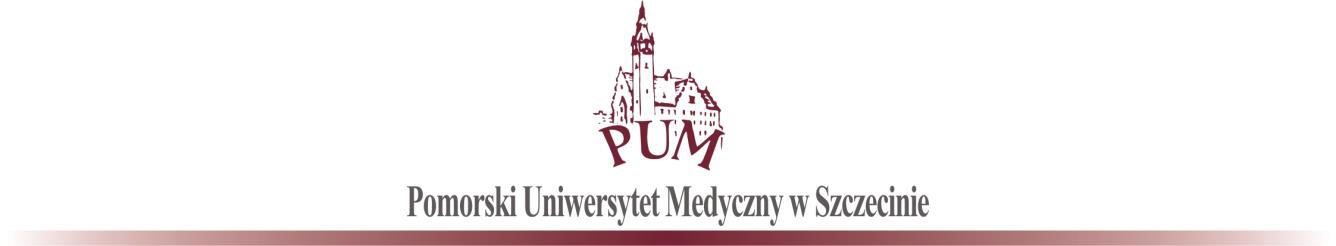  DZ-375-2018 Szczecin, dnia 11.10.2018 r.  dot. „Dostawy wirówek laboratoryjnych dla Pomorskiego Uniwersytetu Medycznego w Szczecinie DZ-267-30/18”      Zamawiający informuje, że wybrał ofertę najkorzystniejszą na podstawie zapytania ofertowego przeprowadzonego dnia 04.10.2018 r. zgodnie z art. 4 pkt. 8 ustawy z dnia 29 stycznia 2004 r. Prawo zamówień publicznych według kryteriów oceny ofert tj. cena- 80 % oraz  termin gwarancji- 20%.nazwa (firma):       „MPW MED. INSTRUMENTS” Spółdzielnia Pracyadres:                     ul. Boremlowska 46, 04-347 Warszawaz ceną netto:         41922,00 PLNwartość brutto:     45275,76 PLN – 80 pkt.termin gwarancji:  36 m-cy -20 pkt.łącznie: 100 pkt.Złożone zostały dwie oferty:1. „MPW MED. INSTRUMENTS” Spółdzielnia Pracy ul. Boremlowska 46, 04-347 Warszawaz ceną netto: 41922,00 PLN, wartość brutto: 45275,76 PLN - 80 pkt.termin gwarancji: 36 m-cy - 20 pkt.łącznie 100 pkt2.  DANLAB Danuta Katryńska, ul. Handlowa 6A,  41-800 Zabrzez ceną netto: 42906,00 PLN, wartość brutto: 46558,23 PLN – 77,8 pkt.termin gwarancji: 24 m-ce – 13,3 pkt.łącznie: 91,1  pkt.Zatwierdził							Kanclerz PUM w Szczecinie							mgr inż. Krzysztof Goralski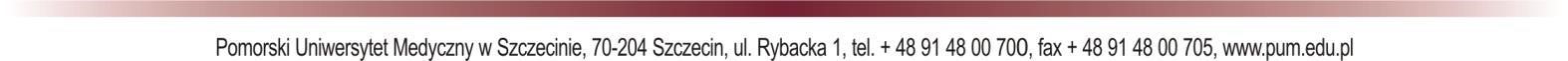 